Sample Proposal Evaluation Form* 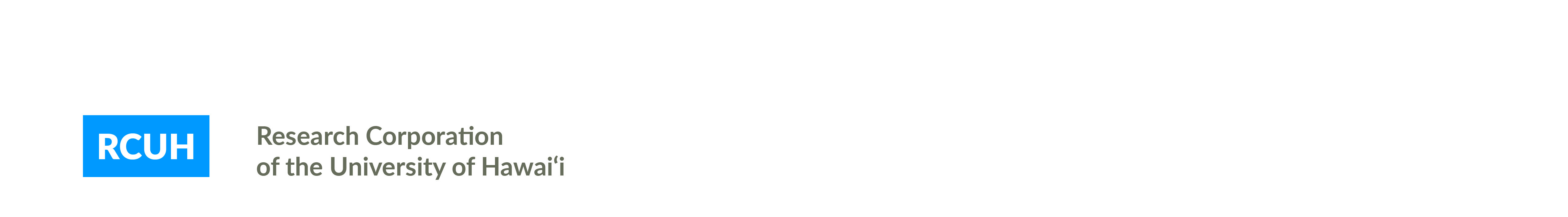 Bidder: ___________________________________	Date Evaluated: ___________Evaluator Name: ___________________________	Evaluator Initials: _____* The following is a sample evaluation form only.  Each project should tailor the point/weight assignment and evaluation criteria based on the project’s RFP and individual requirements.  Sample Proposal Evaluation** When assessing points for price, there shall be a maximum number of points awarded to the lowest priced bidder.  The points allocated to higher-priced bidders should be equal to the lowest bidder’s price multiplied by the maximum points available for price, divided by the higher proposal price.  For example:	Proposal A	$100,000	35 points (maximum points)	Proposal B	$125,000	28 points (($100,000 X 35)/$125,000)	Proposal C	$150,000	23.3 points (($100,000 X 35)/$150,000)PointsGuidance5Greatly exceeds requirement4Exceeds requirement3Adequately meets requirement2Marginally meets requirement1Clearly does not meet requirement0Does not address requirementCriteriaPossible PointsScore (0-5)Weight (multiplier)Total PointsTechnical Merit (Ability to Meet Scope of Work/Schedule)(30 points possible)Meets scope of work or specifications20X 4Demonstrated ability to meet schedule requirements 10X 2Qualifications and Expertise(20 points possible)Expertise of staff 15X 3Direct experience in project type5X 1References(10 points possible)Evaluation of responses from previous/current customers 10X 2Other(5 possible points)Financial Strength2.5X 0.5Small business concern2.5X 0.5Price (maximum of 35 points)Unit/Total Price35** Based on pricing formulaTOTAL SCORE 100